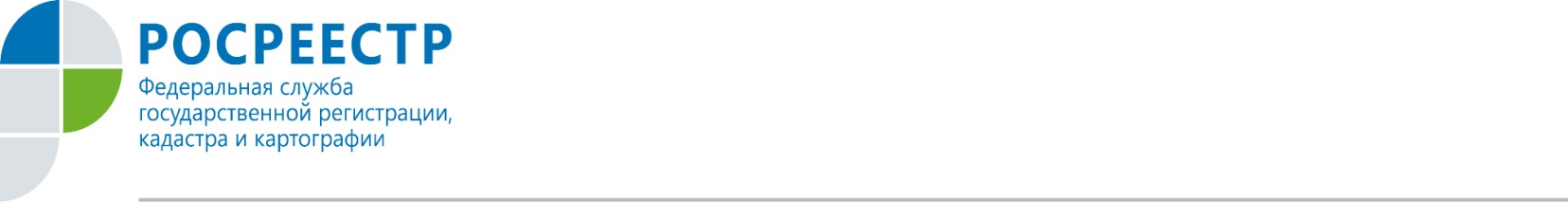 КАК ПРИВЛЕЧЬ К ОТВЕТСТВЕННОСТИ КАДАСТРОВОГО ИНЖЕНЕРА Росреестр по Орловской области напоминает орловцам, что кадастровый инженер несет ответственность в случае некачественно выполненных кадастровых работ.Каждый кадастровый инженер - это физическое лицо, которое является членом саморегулируемой организации (СРО) кадастровых инженеров. Он может осуществлять свою деятельность как индивидуальный предприниматель или как сотрудник юридического лица.Кадастровый инженер готовит документы-основания (технический или межевой план, акт обследования), необходимые для постановки на кадастровый учет объектов недвижимости (земельных участков, домов, квартир и пр.). Учет проводится специалистами Росреестра. На основании кадастровых документов в Единый государственный реестр недвижимости вносятся сведения о площади, границах  или снятия с учета разрушенной постройки. Для подготовки документов с кадастровым инженером заключается договор подряда на выполнение данного рода работ. При наличии претензий к качеству и результату работ специалиста заказчик должен обратиться в СРО, в котором состоит данный кадастровый инженер. В жалобе необходимо указать все обстоятельства, при которых воспользоваться полученными результатами работ невозможно. - В настоящее время на территории региона осуществляют свою деятельность более двухсот кадастровых инженеров. Информацию о том, в какой саморегулируемой организации состоит тот или иной кадастровый инженер, можно найти на сайте Росреестра в разделе «Реестр кадастровых инженеров». Там же можно проверить, действителен ли квалификационный аттестат кадастрового инженера,  ознакомиться с количеством отказов и приостановлений, вынесенных по результатам подготовленных специалистом документов, - пояснила руководитель Управления Росреестра по Орловской области  Надежда Кацура.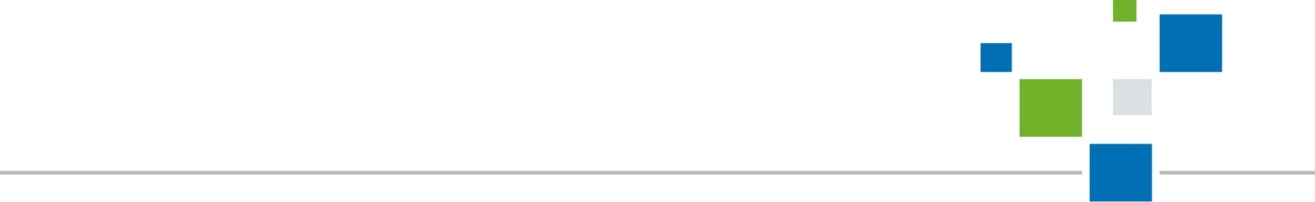 Пресс-служба УправленияРосреестра по Орловской области 